急于离开米娜，但发现在打石时犯了错误，故在晚上返回了米娜重新打石，请问他还可以急于离开米娜吗？عجل ثم تبين له أنه أخطأ في الرمي فرجع ورمى ليلاً فهل يبقى على التعجل؟[باللغة الصينية ]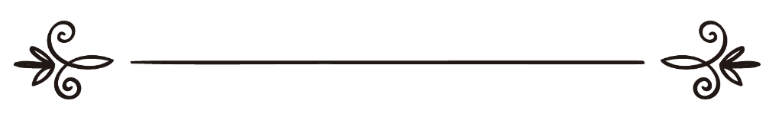 来源：伊斯兰问答网站مصدر : موقع الإسلام سؤال وجواب编审: 伊斯兰之家中文小组مراجعة: فريق اللغة الصينية بموقع دار الإسلام急于离开米娜，但发现在打石时犯了错误，故在晚上返回了米娜重新打石，请问他还可以急于离开米娜吗？问：哈知急于离开米娜山，但又发现十二号的打石中犯了错误，所以晚上又回到米娜重新打石，请问他属于急于离开米娜的人吗？或必须再夜驻米娜一晚，第二天还要打石？答：一切赞颂全归真主。这个急于离开米娜的人，在昏礼前离开了米娜，但是之后又发现在打石中犯了错误。他可以再重新回到米娜打石，之后再离开米娜，因为这次重新打石是弥补上次的错误。清高的真主说【你们当在数日内纪念真主，在两日内仓促启程的人，毫无罪过；延迟者，也无罪过（抉择的权利）。专归敬畏的人，你们当敬畏真主，当知道你们只被集合在他那里。】《黄牛章》（第203节)至于他如果把伊历十二号的打石推迟到晚上，他应当在米娜再驻一晚，十三号再打石。摘自《伊本·欧赛敏教法解答全集》（23∕303）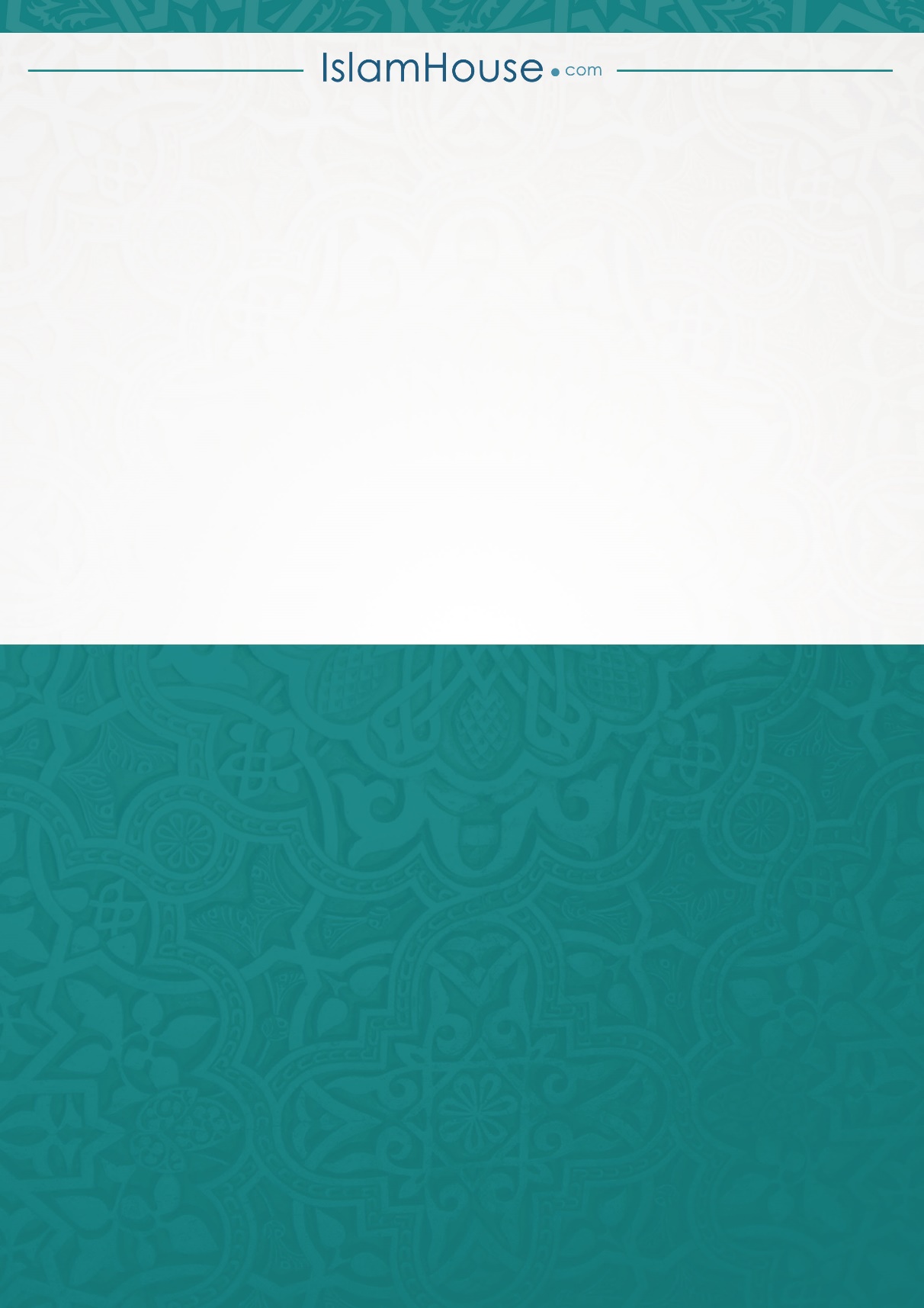 